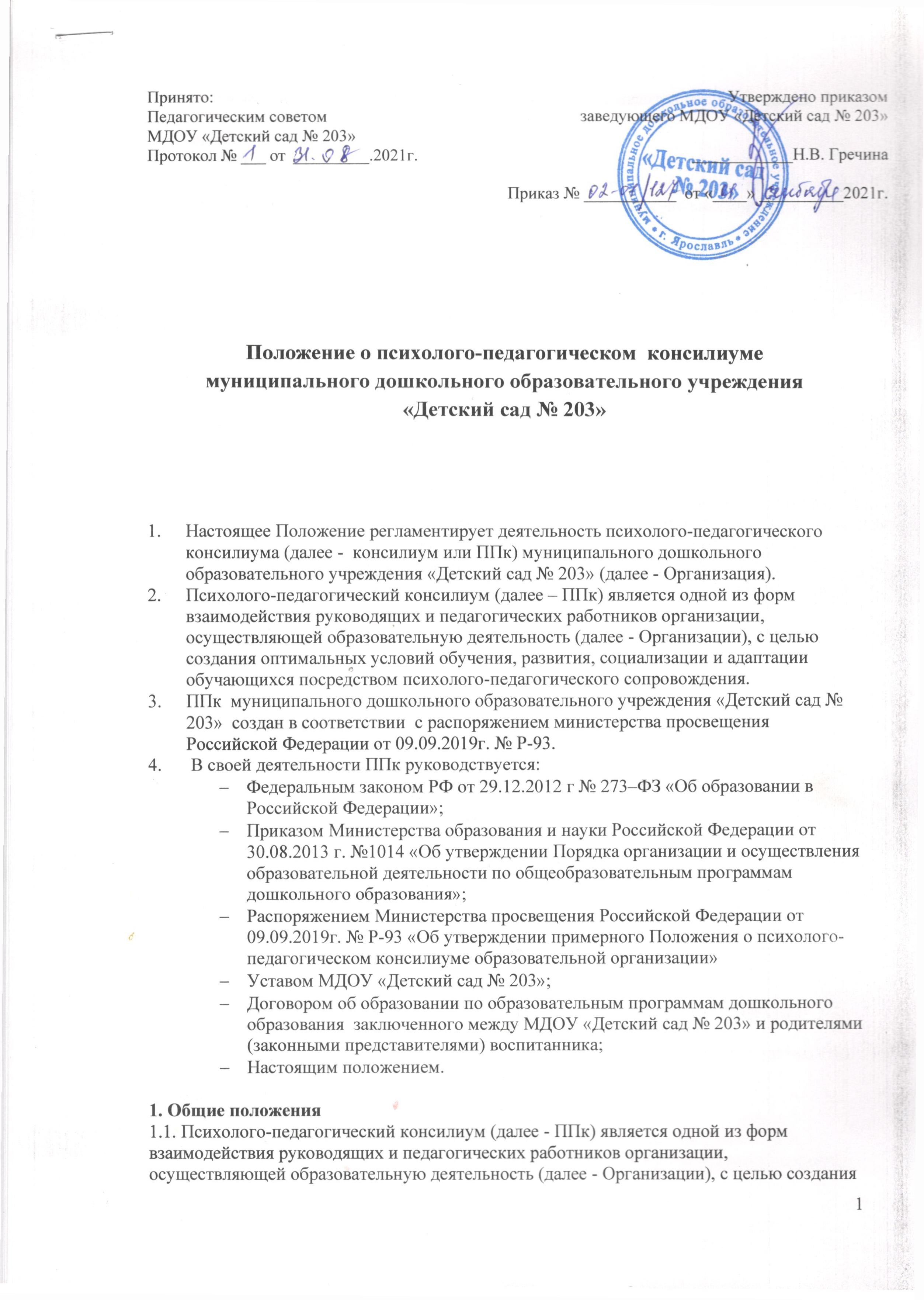 Положение о психолого-педагогическом  консилиумемуниципального дошкольного образовательного учреждения«Детский сад № 203»Настоящее Положение регламентирует деятельность психолого-педагогического  консилиума (далее -  консилиум или ППк) муниципального дошкольного образовательного учреждения «Детский сад № 203» (далее - Организация).Психолого-педагогический консилиум (далее – ППк) является одной из форм взаимодействия руководящих и педагогических работников организации, осуществляющей образовательную деятельность (далее - Организации), с целью создания оптимальных условий обучения, развития, социализации и адаптации обучающихся посредством психолого-педагогического сопровождения.ППк  муниципального дошкольного образовательного учреждения «Детский сад № 203»  создан в соответствии  с распоряжением министерства просвещения Российской Федерации от 09.09.2019г. № Р-93. В своей деятельности ППк руководствуется:Федеральным законом РФ от 29.12.2012 г № 273–ФЗ «Об образовании в Российской Федерации»;Приказом Министерства образования и науки Российской Федерации от 30.08.2013 г. №1014 «Об утверждении Порядка организации и осуществления образовательной деятельности по общеобразовательным программам дошкольного образования»;Распоряжением Министерства просвещения Российской Федерации от 09.09.2019г. № Р-93 «Об утверждении примерного Положения о психолого-педагогическом консилиуме образовательной организации»Уставом МДОУ «Детский сад № 203»;Договором об образовании по образовательным программам дошкольного образования  заключенного между МДОУ «Детский сад № 203» и родителями (законными представителями) воспитанника;Настоящим положением.1. Общие положения1.1. Психолого-педагогический консилиум (далее - ППк) является одной из форм взаимодействия руководящих и педагогических работников организации, осуществляющей образовательную деятельность (далее - Организации), с целью создания оптимальных условий обучения, развития, социализации и адаптации обучающихся посредством психолого-педагогического сопровождения.1.2. Задачами ППк являются:1.2.1. выявление трудностей в освоении образовательных программ дошкольного образования, особенностей в развитии, социальной адаптации и поведении обучающихся для последующего принятия решений об организации психолого-педагогического сопровождения;1.2.2. разработка рекомендаций по организации психолого-педагогического сопровождения обучающихся;1.2.3. консультирование участников образовательных отношений по вопросам актуального психофизического состояния и возможностей обучающихся; содержания и оказания им психолого-педагогической помощи, создания специальных условий получения образования;1.2.4. контроль за выполнением рекомендаций ППк.2. Организация деятельности ППк2.1. ППк создается на базе образовательной Организации приказом руководителя Организации.Для организации деятельности ППк в Организации оформляются:приказ руководителя Организации о создании ППк с утверждением состава ППк;положение о ППк, утвержденное руководителем Организации.2.2. В ППк ведется документация согласно приложению 1 к положению.2.2.1. Порядок хранения и срок хранения документов ППк :- Приказ о создании ППк с утвержденным составом специалистов ППк – срок хранения до минования действия.- Положение о ППк- до минования надобности;- График проведения плановых заседаний ППк на учебный год – до минования надобности;- Журнал учета заседаний ППк и обучающихся, прошедших ППк по форме – срок хранения 5 лет;- Журнал регистрации коллегиальных заключений психолого-педагогического консилиума- срок хранения 5 лет;- Протоколы заседания ППк – срок хранения 5 лет;- Карта развития обучающегося, получающего психолого-педагогическое сопровождение –срок хранения – 1 год после расторжения договора об образовании.- Журнал направлений обучающихся на ПМПК – до минования надобности.2.2.2. Порядок хранения документов ППк Организации: - Документы указанные в п.2.2.1. хранятся в методическом кабинете Организации на срок, указанный в данном пункте. -Ответственный за хранение   документов учитель-логопед и /или педагог-психолог Организации. -Вынос документов за пределы методического кабинета, только по запросу и согласованию с ответственным за хранение. -При увольнении ответственного за хранение, документы предаются руководителю организации по акту передачи. -При миновании надобности документы утилизируются с соблюдением законодательства о персональных данных.2.2.3. Делопроизводство:- Нумерация протоколов ППк ведется с начала учебного года.- Журнал учета заседаний ППк и обучающихся, прошедших ППк,  Протоколы ППк, Журнал регистрации коллегиальных заключений психолого-педагогического консилиума, Журнал направлений обучающихся на ПМПК,  нумеруется постранично, прошнуровывается, скрепляется подписью заведующего и печатью детского сада. -При смене руководителя все документы и передается по акту  передачи. 2.3. Общее руководство деятельностью ППк возлагается на заведующего Организации.2.4. Состав ППк: председатель ППк – старший воспитатель Организации, заместитель председателя ППк (определенный из числа членов ППк при необходимости), педагог-психолог, учитель-логопед, учитель-дефектолог, секретарь ППк (определенный из числа членов ППк).2.5. Заседания ППк проводятся под руководством Председателя ППк или лица, исполняющего его обязанности.2.6. Ход заседания фиксируется в протоколе (приложение 2).Протокол ППк оформляется не позднее пяти рабочих дней после проведения заседания и подписывается всеми участниками заседания ППк.2.7. Коллегиальное решение ППк, содержащее обобщенную характеристику обучающегося и рекомендации по организации психолого-педагогического сопровождения, фиксируются в заключении (приложение 3). Заключение подписывается всеми членами ППк в день проведения заседания и содержит коллегиальный вывод с соответствующими рекомендациями, которые являются основанием для реализации психолого-педагогического сопровождения обследованного обучающегося.Коллегиальное заключение ППк доводится до сведения родителей (законных представителей) в день проведения заседания.В случае несогласия родителей (законных представителей) обучающегося с коллегиальным заключением ППк они выражают свое мнение в письменной форме в соответствующем разделе заключения ППк, а образовательный процесс осуществляется по ранее определенному образовательному маршруту в соответствии с соответствующим федеральным государственным образовательным стандартом.Коллегиальное заключение ППк доводится до сведения педагогических работников, работающих с обследованным обучающимся, и специалистов, участвующих в его психолого-педагогическом сопровождении, не позднее трех рабочих дней после проведения заседания.2.8. При направлении обучающегося на психолого-медико-педагогическую комиссию (далее - ПМПК) <1>) оформляется Представление ППк на обучающегося (приложение 4).3. Режим деятельности ППк3.1. Периодичность проведения заседаний ППк определяется запросом Организации на обследование и организацию комплексного сопровождения обучающихся и отражается в графике проведения заседаний.3.2. Заседания ППк подразделяются на плановые и внеплановые.3.3. Плановые заседания ППк проводятся в соответствии с графиком проведения, но не реже одного раза в полугодие, для оценки динамики обучения и коррекции для внесения (при необходимости) изменений и дополнений в рекомендации по организации психолого-педагогического сопровождения обучающихся.3.4. Внеплановые заседания ППк проводятся при зачислении нового обучающегося, нуждающегося в психолого-педагогическом сопровождении; при отрицательной (положительной) динамике обучения и развития обучающегося; при возникновении новых обстоятельств, влияющих на обучение и развитие обучающегося в соответствии с запросами родителей (законных представителей) обучающегося, педагогических и руководящих работников Организации; с целью решения конфликтных ситуаций и других случаях.3.5. При проведении ППк учитываются результаты освоения содержания образовательной программы, комплексного обследования специалистами ППк, степень социализации и адаптации обучающегося.На основании полученных данных разрабатываются рекомендации для участников образовательных отношений по организации психолого-педагогического сопровождения обучающегося.3.6. Деятельность специалистов ППк осуществляется бесплатно.3.7. Специалисты, включенные в состав ППк, выполняют работу в рамках основного рабочего времени, составляя индивидуальный план работы в соответствии с планом заседаний ППк, а также запросами участников образовательных отношений на обследование и организацию комплексного сопровождения обучающихся.Специалистам ППк за увеличение объема работ устанавливается доплата, размер которой определяется Организацией самостоятельно.4. Проведение обследования4.1. Процедура и продолжительность обследования ППк определяются исходя из задач обследования, а также возрастных, психофизических и иных индивидуальных особенностей обследуемого обучающегося.4.2. Обследование обучающегося специалистами ППк осуществляется по инициативе родителей (законных представителей) или сотрудников Организации с письменного согласия родителей (законных представителей) (приложение 5).4.3. Секретарь ППк по согласованию с председателем ППк заблаговременно информирует членов ППк о предстоящем заседании ППк, организует подготовку и проведение заседания ППк.4.4. На период подготовки к ППк и последующей реализации рекомендаций обучающемуся назначается ведущий специалист: воспитатель или другой специалист-педагог. Ведущий специалист представляет обучающегося на ППк и выходит с инициативой повторных обсуждений на ППк (при необходимости).4.5. По данным обследования каждым специалистом составляется заключение и разрабатываются рекомендации.На заседании ППк обсуждаются результаты обследования ребенка каждым специалистом, составляется коллегиальное заключение ППк.Родители (законные представители) имеют право принимать участие в обсуждении результатов освоения содержания образовательной программы, комплексного обследования специалистами ППк, степени социализации и адаптации обучающегося.5. Содержание рекомендаций ППк по организации психолого-педагогического сопровождения обучающихся5.1. Рекомендации ППк по организации психолого-педагогического сопровождения обучающегося с ограниченными возможностями здоровья конкретизируют, дополняют рекомендации ПМПК и могут включать в том числе:разработку адаптированной основной общеобразовательной программы дошкольного образования;разработку индивидуального учебного плана обучающегося;предоставление услуг тьютора, ассистента (помощника), оказывающего обучающемуся необходимую техническую помощь, услуг по сурдопереводу, тифлопереводу, тифлосурдопереводу (индивидуально или на группу обучающихся), в том числе на период адаптации обучающегося в Организации / полугодие, учебный год / на постоянной основе.другие условия психолого-педагогического сопровождения в рамках компетенции Организации.5.2. Рекомендации ППк по организации психолого-педагогического сопровождения обучающегося на основании медицинского заключения могут включать условия обучения, воспитания и развития, требующие организации обучения по индивидуальному учебному плану, учебному расписанию, медицинского сопровождения, в том числе:организация дополнительной двигательной нагрузки в течение дня / снижение двигательной нагрузки;предоставление дополнительных перерывов для приема пищи, лекарств;предоставление услуг ассистента (помощника), оказывающего обучающимся необходимую техническую помощь;другие условия психолого-педагогического сопровождения в рамках компетенции Организации.5.3. Рекомендации ППк по организации психолого-педагогического сопровождения обучающегося, испытывающего трудности в освоении основных общеобразовательных программ дошкольного образования, развитии и социальной адаптации могут включать в том числе:проведение групповых и (или) индивидуальных коррекционно-развивающих и компенсирующих занятий с обучающимся;разработку индивидуального учебного плана обучающегося;профилактику асоциального (девиантного) поведения обучающегося;другие условия психолого-педагогического сопровождения в рамках компетенции Организации.5.4. Рекомендации по организации психолого-педагогического сопровождения обучающихся реализуются на основании письменного согласия родителей (законных представителей)._____________________________________________________________________________<1> Приказ Министерства образования и науки Российской Федерации от 20 сентября 2013 г. N 1082 "Об утверждении Положения о психолого-медико-педагогической комиссии".Представление ППк на обучающегося для предоставления на ПМПК выдается родителям (законным представителям) под личную подпись.<2> Федеральный закон от 29 декабря 2012 г. N 273-ФЗ "Об образовании в Российской Федерации", статья 42.Приложение 1Документация ППк1. Приказ о создании ППк с утвержденным составом специалистов ППк;2. Положение о ППк;3. График проведения плановых заседаний ППк на учебный год;4. Журнал учета заседаний ППк и обучающихся, прошедших ППк по форме:<*> - утверждение плана работы ППк; утверждение плана мероприятий по выявлению обучающихся с особыми образовательными потребностями; проведение комплексного обследования обучающегося; обсуждение результатов комплексного обследования; обсуждение результатов образовательной, воспитательной и коррекционной работы с обучающимся; зачисление обучающихся на коррекционные занятия; направление обучающихся в ПМПК; составление и утверждение индивидуальных образовательных маршрутов (по форме определяемой образовательной организацией); экспертиза адаптированных основных образовательных программ ОО; оценка эффективности и анализ результатов коррекционно-развивающей работы с обучающимися и другие варианты тематик.5. Журнал регистрации коллегиальных заключений психолого-педагогического консилиума по форме:6. Протоколы заседания ППк;7. Карта развития обучающегося, получающего психолого-педагогическое сопровождение (В карте развития находятся результаты комплексного обследования, характеристика или педагогическое представление на обучающегося, коллегиальное заключение консилиума, копии направлений на ПМПК, согласие родителей (законных представителей) на обследование и психолого-педагогическое сопровождение ребенка, вносятся данные об обучении ребенка в группе, данные по коррекционной - развивающей работе, проводимой специалистами психолого-педагогического сопровождения. Карта развития хранится у председателя консилиума и выдается руководящим работникам ОО, педагогам и специалистам, работающим с обучающимся);8. Журнал направлений обучающихся на ПМПК по форме:Приложение 2                        Шапка/официальный бланк ОО---------------------------------------------------------------------------          Протокол заседания психолого-педагогического консилиума                              наименование ООN ____                                           от "__" __________ 20__ г.    Присутствовали: И.О.Фамилия (должность в ОО, роль в ППк),  И.О.Фамилия (мать/отец ФИО обучающегося).Повестка дня:    1. ...    2. ...Ход заседания ППк:    1. ...    2. ...Решение ППк:    1. ...    2. ...Приложения (характеристики, представления на обучающегося, результаты продуктивной деятельности обучающегося, копии рабочих тетрадей, контрольных и проверочных работ и другие необходимые материалы):    1. ...    2. ...    Председатель ППк ______________________________________ И.О.Фамилия    Члены ППк:        И.О.Фамилия        И.О.Фамилия    Другие присутствующие на заседании:        И.О.Фамилия        И.О.ФамилияПриложение 3                        Шапка/официальный бланк ОО---------------------------------------------------------------------------            Коллегиальное заключение психолого-педагогического           консилиума (наименование образовательной организации)Дата "__" _____________ 20__ года                              Общие сведенияФИО обучающегося:Дата рождения обучающегося:                          Группа:Образовательная программа:Причина направления на ППк:                       Коллегиальное заключение ППкПриложение: (планы   коррекционно-развивающей   работы, индивидуальный образовательный маршрут и другие необходимые материалы):    Председатель ППк _________________________________ И.О. Фамилия    Члены ППк:        И.О.Фамилия        И.О.ФамилияС решением ознакомлен(а) _____________/____________________________________(подпись и ФИО (полностью) родителя (законного представителя)С решением согласен (на) _____________/____________________________________(подпись и ФИО (полностью) родителя (законного представителя)С решением согласен(на) частично, не согласен(на) с пунктами: _________________________________________________________________________________________________________________________________________________________________________________/____________________________________________________________(подпись и ФИО (полностью) родителя (законного представителя)Приложение 4Представление психолого-педагогического консилиума
на обучающегося для предоставления на ПМПК
(ФИО, дата рождения, группа)Общие сведения:- дата поступления в образовательную организацию;- программа обучения (полное наименование);- форма организации образования:1. в группе: комбинированной направленности, компенсирующей направленности, общеразвивающая, присмотра и ухода, кратковременного пребывания, лекотека и др.);2. на дому;3. в форме семейного образования;4. сетевая форма реализации образовательных программ;5. с применением дистанционных технологий- факты, способные повлиять на поведение и успеваемость ребенка (в образовательной организации): переход из одной образовательной организации в другую образовательную организацию (причины), межличностные конфликты в среде сверстников; конфликт семьи с образовательной организацией, обучение на основе индивидуального учебного плана, надомное обучение, повторное обучение, наличие частых, хронических заболеваний или пропусков учебных занятий и др.;- состав семьи (перечислить, с кем проживает ребенок - родственные отношения и количество детей/взрослых);- трудности, переживаемые в семье (материальные, хроническая психотравматизация, особо отмечается наличие жестокого отношения к ребенку, факт проживания совместно с ребенком родственников с асоциальным или антисоциальным поведением, психическими расстройствами - в том числе братья/сестры с нарушениями развития, а также переезд в другие социокультурные условия менее чем 3 года назад, плохое владение русским языком одного или нескольких членов семьи, низкий уровень образования членов семьи, больше всего занимающихся ребенком).Информация об условиях и результатах образования ребенка в образовательной организации:1. Краткая характеристика познавательного, речевого, двигательного, коммуникативно-личностного развития ребенка на момент поступления в образовательную организацию: качественно в соотношении с возрастными нормами развития (значительно отставало, отставало, неравномерно отставало, частично опережало).2. Краткая характеристика познавательного, речевого, двигательного, коммуникативно-личностного развития ребенка на момент подготовки характеристики: качественно в соотношении с возрастными нормами развития (значительно отстает, отстает, неравномерно отстает, частично опережает).3. Динамика (показатели) познавательного, речевого, двигательного, коммуникативно-личностного развития (по каждой из перечисленных линий): крайне незначительная, незначительная, неравномерная, достаточная.4. Динамика (показатели) деятельности (практической, игровой, продуктивной) за период нахождения в образовательной организации <3>.<3> Для обучающихся с умственной отсталостью (интеллектуальными нарушениями).5. Динамика освоения программного материала:- программа, по которой обучается ребенок (авторы или название ОП/АОП);- соответствие объема знаний, умений и навыков требованиям программы или, для обучающегося по программе дошкольного образования: достижение целевых ориентиров (в соответствии с годом обучения).6. Особенности, влияющие на результативность обучения: мотивация к обучению (фактически не проявляется, недостаточная, нестабильная), сензитивность в отношениях с педагогами в учебной деятельности (на критику обижается, дает аффективную вспышку протеста, прекращает деятельность, фактически не реагирует, другое), качество деятельности при этом (ухудшается, остается без изменений, снижается), эмоциональная напряженность при необходимости публичного ответа, контрольной работы и пр. (высокая, неравномерная, нестабильная, не выявляется), истощаемость (высокая, с очевидным снижением качества деятельности и пр., умеренная, незначительная) и др.7. Отношение семьи к трудностям ребенка (от игнорирования до готовности к сотрудничеству), наличие других родственников или близких людей, пытающихся оказать поддержку, факты дополнительных (оплачиваемых родителями) занятий с ребенком (занятия с логопедом, дефектологом, психологом).8. Получаемая коррекционно-развивающая, психолого-педагогическая помощь (конкретизировать); (занятия с логопедом, дефектологом, педагогом-психологом, указать длительность, т.е. когда начались/закончились занятия), регулярность посещения этих занятий, выполнение домашних заданий этих специалистов.9. Информация о проведении индивидуальной профилактической работы с воспитанником.10. Общий вывод о необходимости уточнения, изменения, подтверждения образовательного маршрута, создания условий для коррекции нарушений развития и социальной адаптации и/или условий проведения индивидуальной профилактической работы.Дата составления документа «____» _________________20_____г.Подпись председателя ППк. Печать образовательной организации.Дополнительно:1. Для обучающегося по АОП - указать динамику в коррекции нарушений;2. Представление заверяется личной подписью руководителя образовательной организации (уполномоченного лица), печатью образовательной организации;3. Представление может быть дополнено исходя из индивидуальных особенностей обучающегося.4. В отсутствие в образовательной организации психолого-педагогического консилиума, Представление готовится педагогом или специалистом психолого-педагогического профиля, в динамике наблюдающим ребенка (воспитатель, тьютор/психолог/дефектолог).Приложение 5Согласие родителей (законных представителей) обучающегосяна проведение психолого-педагогического обследованияспециалистами ППкЯ, ________________________________________________________________________ФИО родителя (законного представителя) обучающегося______________________________________________________________________________________________________________________________________________________(номер, серия паспорта, когда и кем выдан)являясь родителем (законным представителем) _______________________________(нужное подчеркнуть)______________________________________________________________________________________________________________________________________________________(ФИО, группа, в котором/ой обучается обучающийся, дата (дд.мм.гг.)рождения)Выражаю согласие на проведение психолого-педагогического обследования."__" ________ 20__ г./___________/_________________________________________                       (подпись)          (расшифровка подписи)Приложение 3Карта развития ребенкаФ.И.О ребенкаДата рожденияАдресЗаключение ТПМПКРезультаты диагностики специалистов на начало годаПедагог-психолог:Учитель-логопед:Учитель-дефектолог:Тифлопедагог:Сурдопедагог:Результаты педагогических наблюдений воспитателей на начало годаРезультаты промежуточной диагностики специалистовПедагог-психолог:Учитель-логопед:Учитель-дефектолог:Тифлопедагог:Сурдопедагог:Воспитатель:Результаты диагностики специалистов на конец годаПедагог-психолог:Учитель-логопед:Учитель-дефектолог:Тифлопедагог:Сурдопедагог:Вывод по коррекционно-развивающей работе:Приложение 4Заведующей МДОУ «Детский сад № »                                                                                      ФИОФамилия_________________________Имя_____________________________Отчество_________________________(родителя (законного представителя)Контактный телефон_______________e-mail____________________________Согласие родителей (законных представителей) воспитанников на обучение по адаптированной образовательной программе дошкольного образования для детей с ____________________________________________Я ____________________________________________________________  родитель (законный представитель) _____________________________________________________________________________________________(ФИО ребенка, дата рождения)руководствуясь ч.3 ст. 55 Федерального закона от 29.12.2012 № 273-ФЗ «Об образовании в Российской Федерации» и на основании Рекомендаций _____________________________________________________                                                                         (наименование психолого-медико-педагогической комиссии)от «___»_______20___ № ________, заявляю о согласии на обучение по адаптированной образовательной программе моего ребенка _____________________________________________________                                                                                                                                   (ФИО ребенка, дата рождения)В МДОУ «Детский сад № ».Приложения:1.Свидетельство о рождении ребёнка2.Рекомендации психолого-медико-педагогической комиссии от «___»_______20____№ «___»_____________20_____год ___________________________________/_______________________Заведующей МДОУ «Детский сад №  »                                                                                      ФИОФамилия_________________________Имя_____________________________Отчество_________________________(родителя (законного представителя)Контактный телефон_______________e-mail____________________________Согласие родителей (законных представителей) воспитанников на психолого-педагогическое  сопровождение Я ____________________________________________________________  родитель (законный представитель) _____________________________________________________________________________________________(ФИО ребенка, дата рождения)руководствуясь ч.3 ст. 55 Федерального закона от 29.12.2012 № 273-ФЗ «Об образовании в Российской Федерации» и на основании Рекомендаций _____________________________________________________                                                                         (наименование психолого-медико-педагогической комиссии)от «___»_______20___ № ________, заявляю о согласии на психолого-педагогическое сопровождение моего ребенка _____________________________________________________                                                                                                                                   (ФИО ребенка, дата рождения)В МДОУ «Детский сад № ».Приложения:1.Свидетельство о рождении ребёнка2.Рекомендации психолого-медико-педагогической комиссии от «___»_______20____№ «___»_____________20_____год ___________________________________/_______________________Приложение 5СОГЛАСОВАНО                                                                                             УТВЕРЖДЕНОПедагогическим советом                                                                                 Заведующий МДОУПротокол № __                                                                                                 «Детский сад №  »от _________г.                                                                                                  Приказ № ________                                                                    от _________ г.Муниципальное дошкольное общеобразовательное учреждение«Детский сад №   »Адаптированная образовательная программа обучающегося детского садас ограниченными возможностями здоровья, обусловленными тяжелыми нарушениями речи, на 20__ –20__ учебный годОбщие сведенияФ.И.О. ребенка  Группа «_______________», средний дошкольный возраст     Дата рождения:  Ф.И.О. родителей (законных представителей)Ф.И.О. воспитателей группыИнструктор по физ. культуре:Преподаватель по ИЗО деятельности: Музыка: Ф.И.О. специалистов сопровожденияУчитель-логопед:Педагог-психолог:Заключение и рекомендации ПМПК г. Ярославля от ______________Выявлены ограниченные возможности здоровья, обусловленные _______________________________________________Специальные образовательные условия:использование специальных учебно-методических пособий и дидактических материалов;использование наглядных, практических и словесных методов обучения и воспитания с учетом психофизического состояния ребенка.Оказание психолого-медико-педагогической помощи:наблюдение у специалиста.Цель   программы:  обеспечение  комплексного психолого-педагогического и логопедического сопровождения обучающегося   с ограниченными возможностями здоровья, обусловленными  тяжелыми нарушениями речи, направленное на оптимальное освоение программы дошкольного образования в условиях инклюзии.     Задачи:создавать возможности для осуществления коррекционно- образовательной  деятельности  в  условиях образовательной инклюзии;осуществлять коррекцию речевых нарушений;учитывать особые образовательные потребности детей дошкольного возраста с тяжелыми нарушениями речи;формировать предпосылки к учебной деятельности;стимулировать развитие ребенка во всех видах деятельности;осуществлять преемственность в работе с родителями воспитанников, сотрудниками ДОУ и специалистами медицинских учреждений.Целевые ориентиры определены в Основной образовательной программе учреждения, в разделе «Описание образовательной деятельности по профессиональной коррекции нарушений развития детей (стр. __).Режим пребывания в ДОУ: 5-ти дневная рабочая неделя. Индивидуальное расписание занятий в приложении.Создание специальных условийСпециальные условия определены в Основной образовательной программе учреждения, в разделе «Описание образовательной деятельности по профессиональной коррекции нарушений развития детей (стр.___).Психолого-педагогическое и логопедическое сопровождениеСодержание индивидуальной образовательной деятельности на 20__–20__ учебный год  Индивидуальный учебный план на 20__–20__ учебный год Индивидуальное расписание занятий на 20__–20__ учебный годПриложение 6Утверждено приказомзаведующего МДОУ «Детский сад № 203»                           ____________Н.В. ГречинаПриказ № ___________  от «____» __________2021г.ПОЛОЖЕНИЕо группе (группах) комбинированной направленностив муниципальном дошкольном образовательном учреждении«Детский сад №  203 »Приложение 8ДОЛЖНОСТНАЯ ИНСТРУКЦИЯ № ___ВОСПИТАТЕЛЯ ГРУППЫ КОМБИНИРОВАННОЙ НАПРАВЛЕННОСТИмуниципального дошкольного образовательного учреждения«Детский сад №   203»NДатаТематика заседания <*>Вид консилиума (плановый/внеплановый)N п/пФИО обучающегося, группаДата рожденияИнициатор обращенияПовод обращения в ППкКоллегиальное заключениеРезультат обращенияN п/пФИО обучающегося, группаДата рожденияЦель направленияПричина направленияОтметка о получении направления родителямиПолучено: далее перечень документов, переданных родителям (законным представителям)Я, ФИО родителя (законного представителя) пакет документов получил(а)."__" ____________ 20__ г.Подпись:Расшифровка: _________________(выводы об имеющихся у ребенка трудностях (без указания диагноза) в развитии, обучении, адаптации (исходя из актуального запроса) и о мерах, необходимых для разрешения этих трудностей, включая определение видов, сроков оказания психолого-медико-педагогической помощи.Рекомендации педагогамРекомендации родителямНаправленияСодержаниеОтветственныйСрокиСпециальная методическая литератураОсновная образовательная программа ДОУ, Учебно-методический комплекс «_________», Комплексная образовательная программа дошкольного образования для детей с тяжелыми нарушениями речи с 3 до7 лет под ред. _________________Старший воспитатель на период обученияСпециальные методы организации и осуществления образовательной и коррекционной деятельностиСловесные, наглядные, практические, репродуктивные и проблемно-поисковые, методы самостоятельной работы и под руководством педагога;методы стимулирования и мотивации учебно-познавательной деятельности: методы стимулирования и мотивации к деятельностиСтарший воспитатель ВоспитателиУчитель-логопед на период обученияОборудование Интерактивная доска, проектор, компьютер, DVD-плеер, DVD-диски, дидактические игрыСтарший воспитатель Воспитатели: Учитель-логопед на период обученияНеобходимый специалистНаправление деятельностиЗадачиРежим и формы работыФормы оценки результатовУчитель-логопедФормирование устной речи как средства коммуникацииПодгрупповые занятия 3 раза в неделю; Индивидуальные занятия 2 раза в неделю Отслеживание динамики развития устной  речиПедагог-психологУчитель-дефектологОбразовательная областьСодержание деятельностиОтветственный педагогСоциально-коммуникативное развитиеВоспитатель, учитель-логопедПознавательное развитиеВоспитатель, учитель-логопедРечевое развитиеУчитель-логопед, воспитательХудожественно-эстетическое развитиеМузыкальный руководитель, преподаватель изо деятельностиФизическое развитиеИнструктор по физической культуреОбразовательные областиПредметЧасы в неделювремяпонедельниквремявторниквремясредавремячетвергвремяпятницаСОГЛАСОВАНОПредседатель ПКМДОУ «Детский сад №  »__________________ Ф.И.О. Протокол № _______от _________  УТВЕРЖДАЮ Заведующий МДОУ «Детский сад № »________________ Ф.И.О. Приказ №__________от _________